URL Screenshot for DC FiELD TRIPSScreenshot for DC FiELD TRIPShttps://rumeteorology.blogspot.com/2015/12/group-trips.html?showComment=1481029650921#c783973612155101301 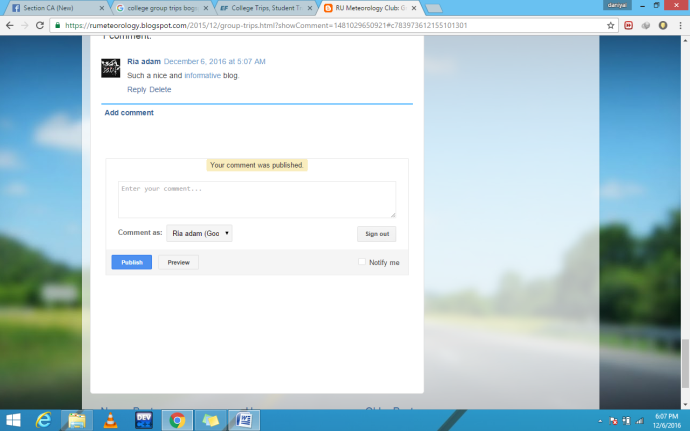    https://cctravelers.blogspot.com/2016/10/tea-with-monk.html?showComment=1481029906412#c4897025662785294184 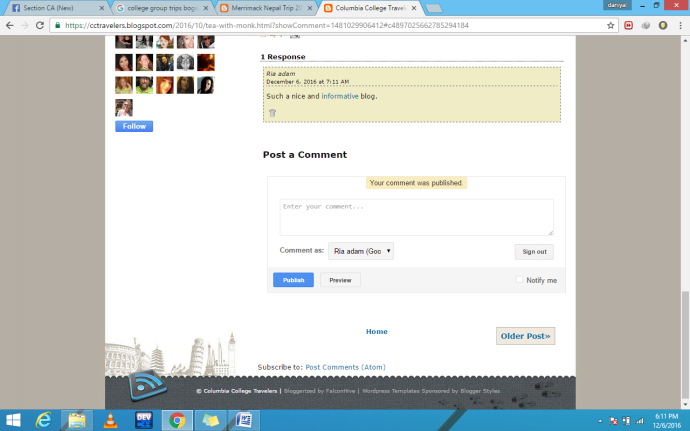 https://merrimackcollegenepal.blogspot.com/2016/08/final-update.html?showComment=1481029896292#c4042706466186338124 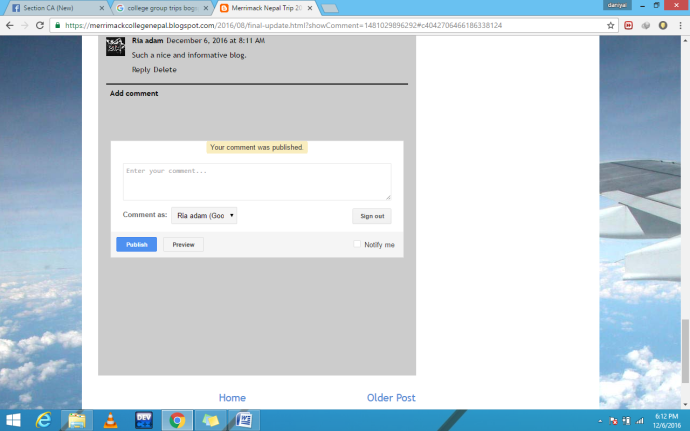 https://caseythecollegeceliac.blogspot.com/2016/12/a-graduating-celiacs-top-12-lessons.html?showComment=1481030131713#c1296808003940310903 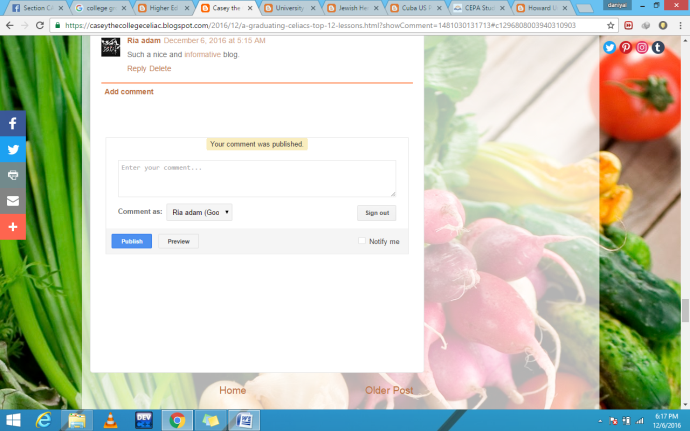 http://mdpuw.blogspot.com/2016/10/lets-have-cup-of-tea.html#comment-form 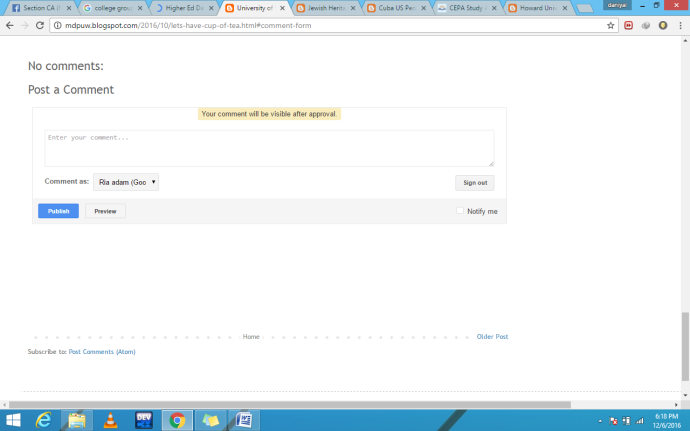 http://jewish-heritage-travel.blogspot.com/2016/04/im-interviewed-in-usatoday-10-great.html#comment-form 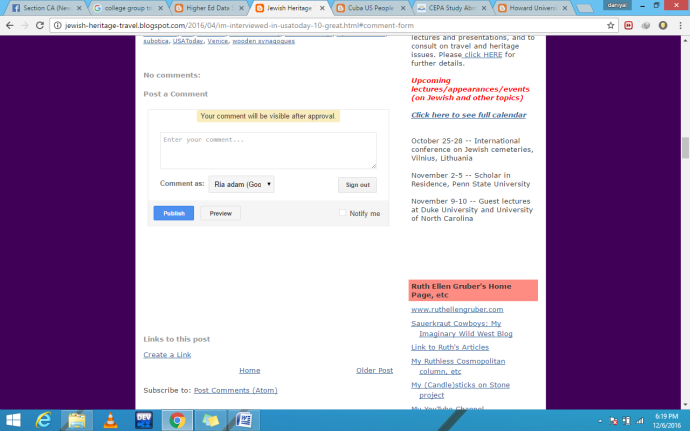    http://highereddatastories.blogspot.com/2016/02/degrees-awarded-by-discipline-ethnicity.html#gpluscomments 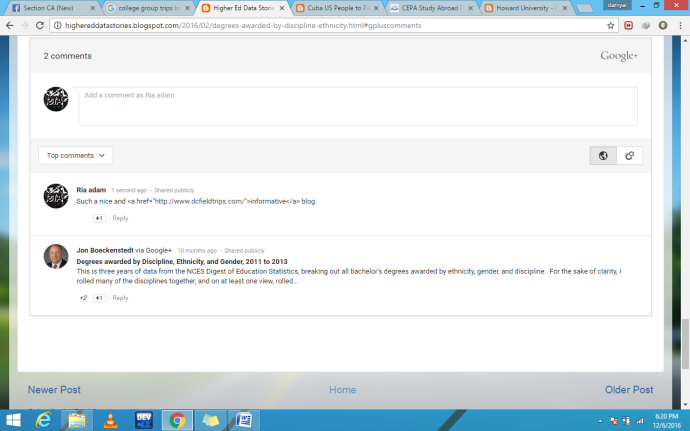   https://cubapeopletopeople.blogspot.com/2012/03/university-of-california-santa-barbara.html#comment-form 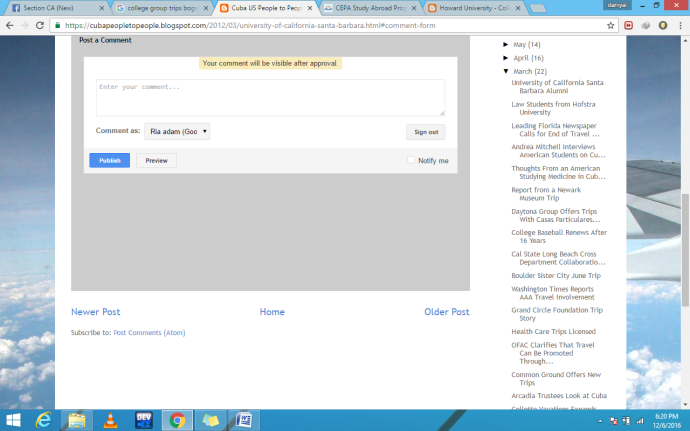 http://studyabroadcepa.blogspot.com/2016/04/georgian-college-eurotour-2016.html#comment-form 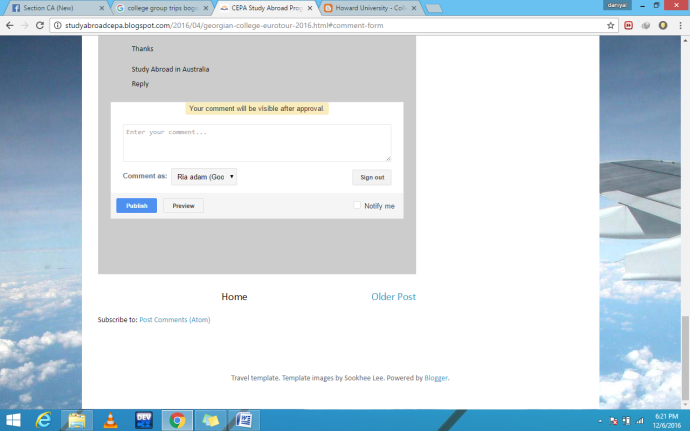 https://www.blogger.com/comment.g?blogID=21266413897907562&postID=2434336743712981607&page=1&token=1481030539147&isPopup=true 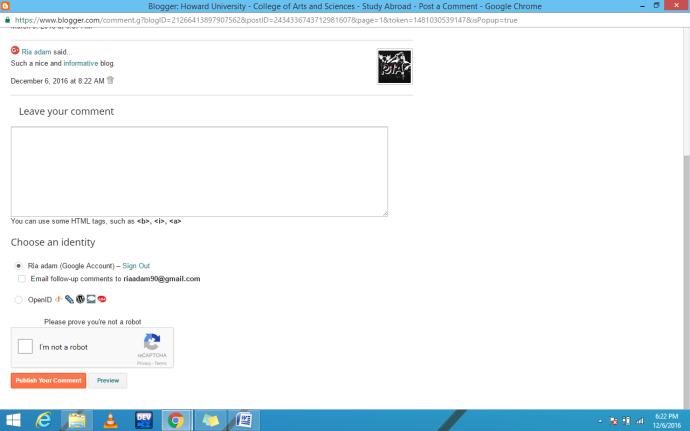 https://ncbmhonduras.blogspot.com/2013/06/first-baptist-church-southern-pines.html?showComment=1481030598755#c1349859612032385674 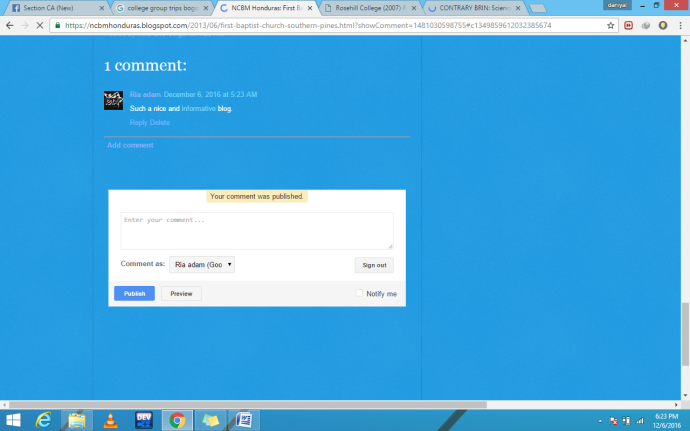 https://www.blogger.com/comment.g?blogID=8587336&postID=4119117631987877764&page=1&token=1481030682361 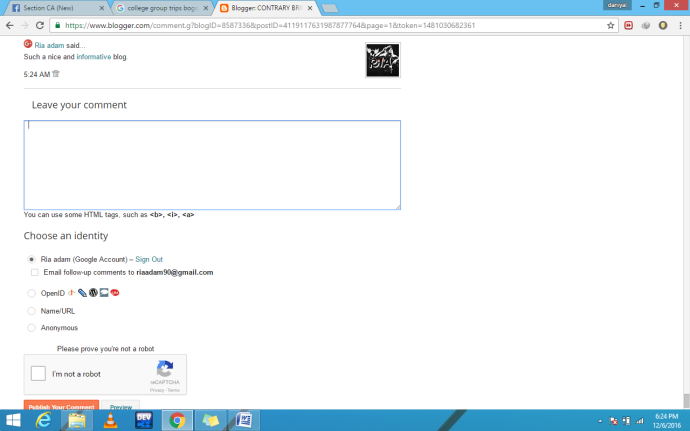 https://aromauganda.blogspot.com/2016/05/sam-saw-monkey.html?showComment=1481030750342#c7725492039700458889 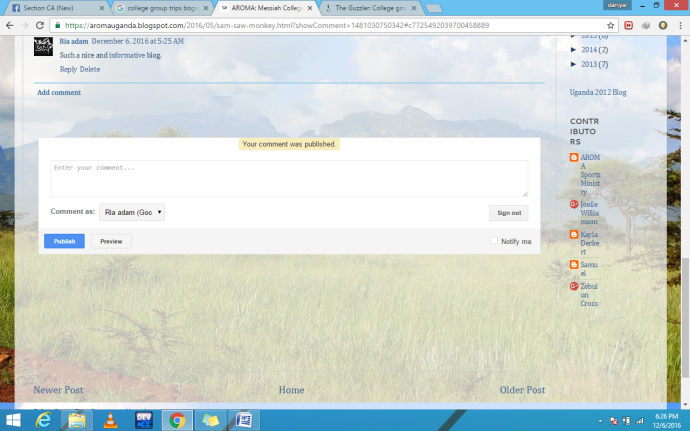 http://cadetmoms.blogspot.com/2016/10/flu-shots-mom-dinners-bthotennessee.html#comment-form 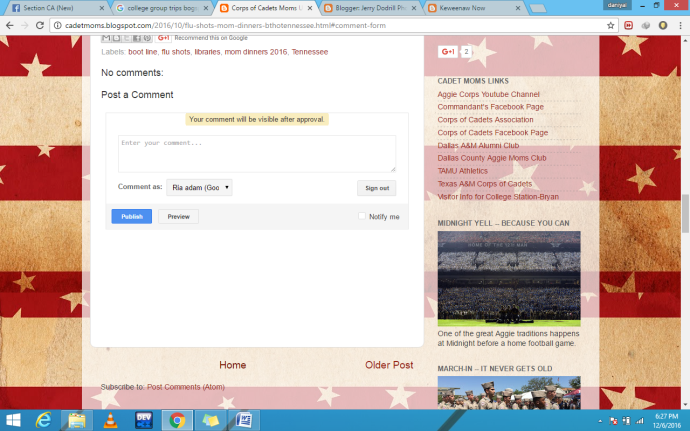 https://www.blogger.com/comment.g?blogID=3221224146765808451&postID=995839066673122642&page=1&token=1481030869901 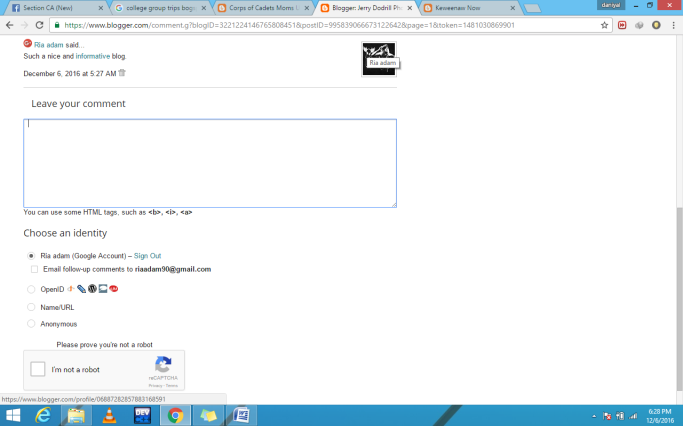 